Министерство образования и молодежной политики Свердловской областиГосударственное автономное профессиональное образовательное учреждениеСвердловской области«Камышловский педагогический колледж»Методическое обеспечение образовательнойдеятельности и мастерство педагога!КАМЫШЛОВСКИЙ ПЕДАГОГИЧЕСКИЙ КОЛЛЕДЖ ПРОВОДИТ VII МЕЖРЕГИОНАЛЬНЫЙКОНКУРС МЕТОДИЧЕСКИХ РАЗРАБОТОКПЕДАГОГОВ И СТУДЕНТОВОБРАЗОВАТЕЛЬНЫХ ОРГАНИЗАЦИЙ УРАЛЬСКОГО ФЕДЕРАЛЬНОГО ОКРУГА«МЕТОДИЧЕСКАЯ ИНИЦИАТИВА-2024»Заявки принимаются с 15.03.2024 по 15.04.2024QR-КОД НА ПОЛОЖЕНИЕ О КОНКУРСЕ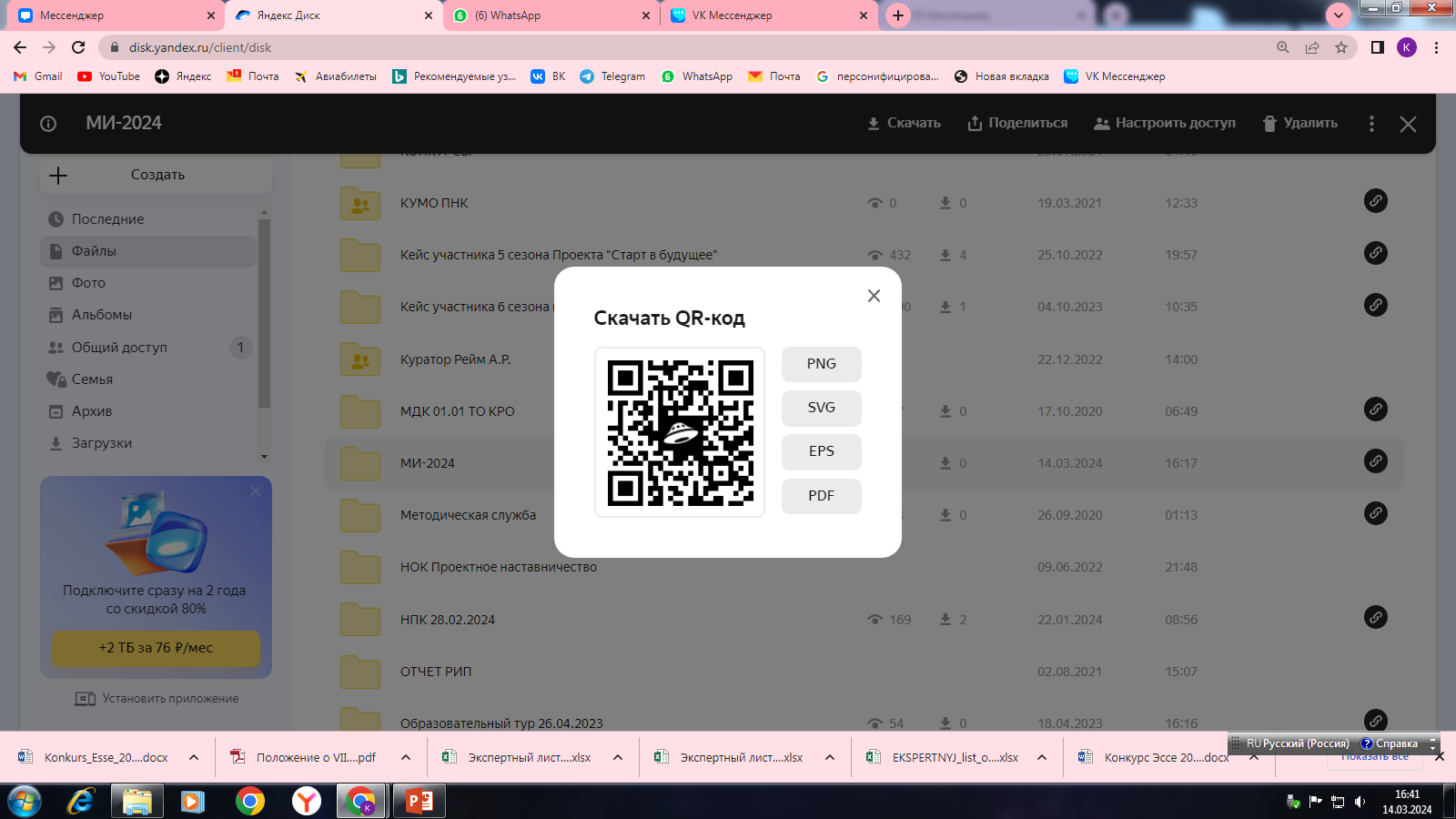 Информация о конкурсе также размещена на сайте колледжа в подразделе «Научно-методическая и исследовательская работа»(Устьянцева И.Ю.)